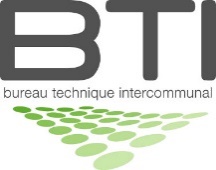 Demande d’abattage d’arbres protégés(Selon la loi sur la protection de la nature des monuments et des sites, son règlement d’application et le règlement communal sur la protection des arbres)No de la parcelle 	Adresse 		Propriété de		Nombre d’arbres	Essence 		Coordonnées  		 /     (ex. 2'554'917/1'147'589)Diamètre du tronc à 1.30m du sol	Motif d’abattage	Plantation compensatoire prévue :  OUI  NON    Essence choisie : Mandataire et no de téléphone 			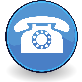 	/          Documents à annexer à la demande d’abattage : Un plan Cartoriviera sur lequel figure avec un point rouge l’emplacement de l’arbre à abattre (lien)Une photo de l’arbreNote : Si plusieurs arbres font l’objet d’une demande d’abattage, veuillez SVP les numéroter et les indiquer avec un point rouge sur le plan que vous annexerez à la présente en y précisant pour chaque arbre, l’essence, le diamètre et la raison de sa demande d’abattage. Un dossier photo est également demandé. Date et signature (de tous les propriétaires de la parcelle ou administrateur de la PPE) :